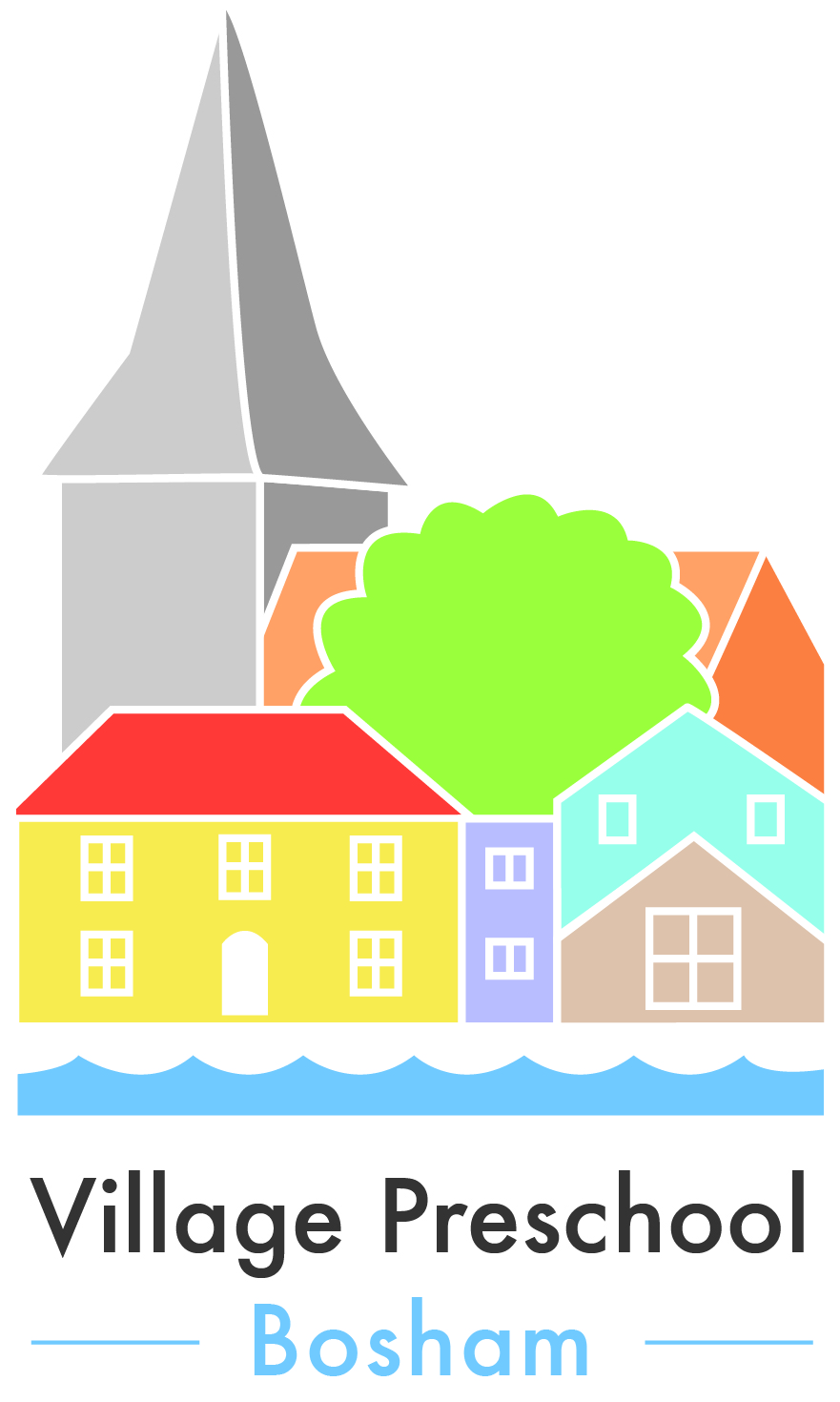 Equipment The premises will be maintained so that they are safe for use by children, clean and in good condition, with adequate facilitiesThe premises will be adequately heated and ventilated and maximum use of natural light will be madeThe premises will be inspected periodically by the County Fire  Extinguisher Service, and any recommendations concerning fire safety will be acted upon.  Fire safety equipment will be checked annually and replaced once the expiry date has been exceeded.  Gas Radiators will be maintained in good working order and properly guarded where necessary. All electrical equipment will have an annual PAT test. Toys and equipment will be properly maintained and regularly inspected by staff for safety. Any item not considered by the staff to be safe will be taken out of service Toys will be cleaned each term and more regularly as considered necessary. Equipment will be cleaned each term.Products such as play-dough or sand will be renewed to minimise the risk of stomach upsets or infectionsA Health and Safety Policy is in place which includes procedures for identifying, reporting and dealing with accidents, hazards and faulty equipmentEnsure that detailed and comprehensive risk assessments are in place for all areas of the Preschool and that these are reviewed regularly